„Klasa z uśmiechem”Regulamin konkursuDzień 12.05.2022r ogłaszamy Dniem Życzliwości w naszej szkole.Warunkiem wzięcia udziału w konkursie jest zaangażowanie klasy w akcję „Podziel się uśmiechem”Zadania dla klas :udział w konkursie na plakatz hasłem „Podziel się uśmiechem” – szczegóły w regulaminie konkursu.przygotowanie zawieszek wg propozycji poniżej lub własnej inwencji twórczej.przyjście do szkoły w zawieszkach w dniu 12.05.2022r.. Będzie to dzień bez jedynki.3. Klasy biorące udział w konkursie zgłaszają się do biblioteki z plakatami i zawieszkami w celu wykonania zdjęcia.4. Klasa, która wygra konkurs otrzyma tytuł „Klasy z uśmiechem SP3” oraz nagrody niespodzianki.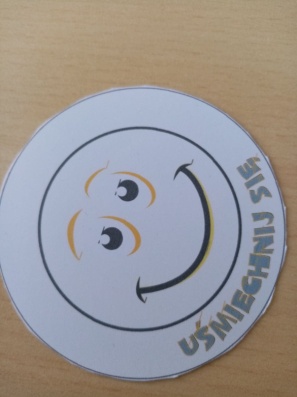 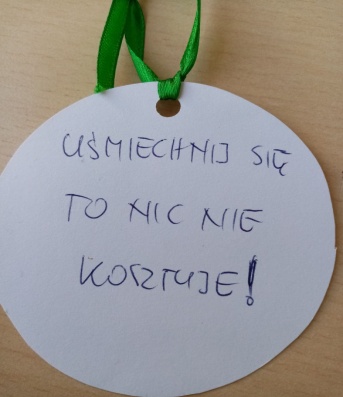 Serdecznie zapraszamy do zabawy.